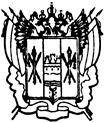 АДМИНИСТРАЦИЯ ЦИМЛЯНСКОГО РАЙОНАПОСТАНОВЛЕНИЕО внесении изменений в постановлениеАдминистрации Цимлянского районаот 15.10.2013  № 1213 «Об утвержденииМуниципальной программы Цимлянского района«Информационное общество»	В соответствии с постановлением Администрации Цимлянского района от 01.03.2018 № 101 «Об утверждении Порядка разработки, реализации и оценки эффективности муниципальных программ Цимлянского района», распоряжением Администрации Цимлянского района от 12.03.2018 № 41 «Об утверждении Методических рекомендаций по разработке и реализации муниципальных программ Цимлянского района», решением Собрания депутатов Цимлянского района от 25.06.2018 № 141 «О внесении изменений в решение Собрания депутатов Цимлянского района от 26.12.2017 № 115 «О бюджете Цимлянского района на 2018 год и плановый период 2019 и 2020 годов», Администрации Цимлянского районаПОСТАНОВЛЯЕТ:	1. Внести в постановление Администрации Цимлянского района         от 15.10.2013 № 1213 «Об утверждении муниципальной программы Цимлянского района «Информационное общество» изменения, изложив приложение в новой редакции, согласно приложению.	2. Контроль за выполнением постановления возложить на заместителя главы Администрации Цимлянского района по экономике и финансовым вопросам.Постановление вносит МАУ МФЦ ЦимлянскогорайонаПриложение кпостановлению АдминистрацииЦимлянского районаот 23.07.2018 № 467                                           ПАСПОРТМуниципальной программы Цимлянского района «Информационное общество» ПАСПОРТподпрограммы 1 «Оптимизация и повышение качества предоставления государственных и муниципальных услуг на базе МАУ МФЦ Цимлянского района» Муниципальной программы Цимлянского района «Информационное общество» ПАСПОРТподпрограммы 2 «Развитие информационных технологий» Муниципальной программы Цимлянского района «Информационное общество»Приоритеты и цели развития информационного обществаВ целях повышения качества государственных и муниципальных услуг, создано Муниципальное автономное учреждение Цимлянского района «Многофункциональный центр предоставления государственных и муниципальных услуг», далее МАУ МФЦ Цимлянского района.МАУ МФЦ Цимлянского района представляет собой организацию по оказанию населению комплекса взаимосвязанных государственных и муниципальных услуг с участием представителей учреждений и ведомств различных уровней власти в едином помещении, организованном по принципу «одного окна» и соответствующем всем необходимым требованиям комфортности предоставления государственных и муниципальных услуг.Ключевой функцией МАУ МФЦ Цимлянского района является организация приема получателей услуг, первичная обработка документов, оказание заявителю государственной (муниципальной) услуги, консультирование граждан и юридических лиц по вопросам предоставления государственных (муниципальных) услуг. Взаимодействие учреждений и ведомств различных уровней власти и МАУ МФЦ Цимлянского района при предоставлении государственных (муниципальных) услуг осуществляется на основе заключенных соглашений.По мере развития и проникновения информационных и телекоммуникационных технологий во все сферы общественной жизни, отдел ЗАГС Администрации Цимлянского района Ростовской области использует их для организации эффективного управления своей деятельностью и повышения качества предоставляемых населению услуг. В целях организации деятельности по предоставлению государственных услуг в электронном виде в отделе ЗАГС Администрации Цимлянского района Ростовской области налажена работа по обработке заявок с Единого портала государственных услуг в системе исполнения регламентов. Осуществляется работа с Порталом государственных услуг органов ЗАГС Ростовской области. Приобретено необходимое программное обеспечение для работы отдела ЗАГС в региональной СМЭВ. В целях обеспечения безопасности информации при их обработке в информационной системе отдела ЗАГС, информационная система отдела приведена в соответствии требованиям Федерального закона от 27 июля 2006 г. № 152-ФЗ «О персональных данных». Активно проводятся мероприятия по оснащению отдела ЗАГС современной вычислительной техникой. Размещена информация о деятельности отдела в информационно-телекоммуникационной сети «Интернет».Основными целями Программы являются:предоставление государственных и муниципальных услуг с использованием информационно-телекоммуникационных технологий, включая использование портала государственных и муниципальных услуг, обеспечение доступа к получению государственных и муниципальных услуг по принципу «одного окна» в том числе по принципу экстерриториальности; оптимизация и повышение качества предоставления государственных и муниципальных услуг на базе МАУ МФЦ Цимлянского района и вновь создаваемых его удаленных пунктов доступа на территории муниципального образования «Цимлянский район».повышение эффективности использования информационных и телекоммуникационных технологий в деятельности отдела ЗАГС Администрации Цимлянского района Ростовской области;обеспечение защиты информации.обеспечение информационной безопасности создаваемых и внедренных информационных ресурсов.Осуществление электронного взаимодействия между государственными органами, органами местного самоуправления, организациями и гражданами.Сведения о показателях (индикаторах) муниципальной Программы, подпрограмм муниципальной программы и их значениях приведены в приложении № 1 к настоящей программе.       Перечень подпрограмм, основных мероприятий подпрограмм Программы приведен в приложении № 2 к настоящей программе.Расходы местного бюджета на реализацию муниципальной Программы приведены в приложении № 3 к настоящей программе.Расходы на реализацию муниципальной Программы приведены в приложении № 4 к настоящей программе.                                                                                                                                                                                                                          Приложение 1к муниципальной программе Цимлянского района«Информационное общество»Сведенияо показателях (индикаторах) муниципальной программы, подпрограмм муниципальной программы и их значениях    Приложение 2к муниципальной программе Цимлянского района«Информационное общество»Переченьподпрограмм, основных мероприятийи мероприятий ведомственных целевых программ муниципальной программы                                                                                                                                                                                                                           Приложение 3к муниципальной программе Цимлянского района«Информационное общество»                                                                             Расходы местного бюджета на реализацию  муниципальной программыПриложение 4к муниципальной программе Цимлянского района«Информационное общество»                                                                             Расходына реализацию муниципальной программыВерно: исполняющий обязанностиуправляющего делами                                                                                 Н.К. Гетманова23.07.2018                        № 467 г. ЦимлянскГлава Администрации Цимлянского районаВ.В.СветличныйНаименование муниципальной программы Цимлянского районаМуниципальная программа Цимлянского района «Информационное общество» (далее − Программа)  Ответственный исполнитель муниципальной программы Цимлянского районаАдминистрация Цимлянского районаСоисполнители муниципальной программы Цимлянского районаОтсутствуютУчастники муниципальной программы Цимлянского районаМуниципальное автономное учреждение Цимлянского района «Многофункциональный центр предоставления государственных и муниципальных услуг»;Отдел записи актов гражданского состояния Администрации Цимлянского района Ростовской областиПодпрограммы муниципальной программы Цимлянского района«Оптимизация и повышение качества предоставления государственных и муниципальных услуг на базе МАУ МФЦ Цимлянского района»;«Развитие информационных технологий».Программно-целевые инструменты муниципальной программы 
Цимлянского районаОтсутствуютЦели муниципальной программы 
Цимлянского районаулучшение качества и доступности государственных  и муниципальных услуг на базе МАУ МФЦ Цимлянского района и вновь создаваемых его удаленных пунктов доступа на территории муниципального образования  «Цимлянский район»; повышение эффективности использования информационных и телекоммуникационных технологий в деятельности отдела ЗАГС Администрации Цимлянского района Ростовской области; обеспечение защиты информации.Задачи муниципальной программы 
Цимлянского районаоптимизация и повышение качества предоставления государственных и муниципальных услуг; открытие удаленных пунктов доступа МАУ МФЦ Цимлянского района на территории муниципального образования «Цимлянский район»;информационная поддержка удаленных пунктов доступа МАУ МФЦ Цимлянского района;повышение квалификации сотрудников МАУ МФЦ и сотрудников удаленных пунктов доступа; работа в единой инфраструктуре обеспечения межведомственного электронного взаимодействия и взаимодействия органов исполнительной власти и органов местного самоуправления с организациями и гражданами; обеспечение подлинности и достоверности информации в процессах электронного взаимодействия; обеспечение информационной безопасности создаваемых и внедренных информационных ресурсов.Целевые индикаторы и показатели муниципальной программы 
Цимлянского районадоля государственных (муниципальных) услуг, предоставляемых на базе МАУ МФЦ Цимлянского района и вновь создаваемых его удаленных пунктов доступа на территории муниципального образования «Цимлянский район»; доля граждан, имеющих доступ к получению государственных и муниципальных услуг по принципу «одного окна» в многофункциональном центре предоставления государственных и муниципальных услуг; доля фондов записей актов гражданского состояния отдела записи актов гражданского состояния Администрации Цимлянского района Ростовской области с 1920 по 1943 год, переведенных в электронный вид.Этапы и сроки реализации муниципальной программы Цимлянского района2014-2020 годыРесурсное обеспечение муниципальной программы Цимлянского районаИсточником финансирования Программы являются средства местного, областного и федерального бюджетов, общий объем финансирования Программы составляет  36875,5 тыс. рублей, по годам:2014 год –  4389,7  тыс.рублей;2015 год –  5192,5 тыс.рублей;2016 год –  4579,6 тыс.рублей.2017 год –  5040,0 тыс.рублей.2018 год –  6379,0 тыс.рублей.2019 год –  5591,1 тыс.рублей.2020 год –  5703,6 тыс.рублей.В том числе за счет местного бюджета:2014 год –  3605,3  тыс.рублей;2015 год –  4366,6 тыс.рублей;2016 год –  4449,9 тыс.рублей.2017 год –  4917,4 тыс.рублей.2018 год –  6251,7 тыс.рублей.2019 год –  5463,8 тыс.рублей.2020 год –  5572,5 тыс.рублей.В том числе за счет областного бюджета:2014 год –   119,5 тыс.рублей;2015 год –   75,9 тыс.рублей;2016 год –   129,7 тыс.рублей.2017 год –   122,6 тыс.рублей.2018 год –   127,3 тыс.рублей.2019 год –   127,3 тыс.рублей.2020 год –   131,1 тыс.рублей.В том числе за счет федерального бюджета:2014 год –  664,9 тыс.рублей;2015 год –   750,0 тыс.рублей;2016 год –   0,0 тыс.рублей.2017 год –   0,0 тыс.рублей.2018 год –   0,0 тыс.рублей.2019 год –   0,0 тыс.рублей.2020 год –   0,0 тыс.рублей.Ожидаемые результаты реализации муниципальной программы 
Цимлянского районаобеспечить полное предоставление государственных и муниципальных услуг, предоставляемых МАУ МФЦ Цимлянского района, увеличить доступ граждан к получению государственных и муниципальных услуг по принципу «одного окна»; удовлетворенность получателей качеством оказания государственных и муниципальных услуг не менее 80 % от числа опрошенных; совершенствовать информационную и телекоммуникационную инфраструктуру; формирование необходимого организационного, информационного, ресурсного и кадрового обеспечения для функционирования удаленных пунктов доступа МФЦ в муниципальном образовании «Цимлянский район»; обеспечение перевода в электронный вид фондов записей актов гражданского состояния отдела записи актов гражданского состояния Администрации Цимлянского района Ростовской области.Наименование подпрограммыПодпрограмма «Оптимизация и повышение качества предоставления государственных и муниципальных услуг на базе МАУ МФЦ Цимлянского района» (далее – подпрограмма 1)Ответственный исполнитель муниципальной подпрограммы Администрация Цимлянского района Участники муниципальной подпрограммы Муниципальное автономное учреждение Цимлянского района «Многофункциональный центр предоставления государственных и муниципальных услуг»Программно-целевые инструменты подпрограммы 
ОтсутствуютЦели подпрограммы 
улучшение качества и доступности государственных и муниципальных услуг на базе МАУ МФЦ Цимлянского района и вновь создаваемых его удаленных пунктов доступа на территории муниципального образования «Цимлянский район»Задачи подпрограммы 
открытие удаленных пунктов доступа МАУ МФЦ Цимлянского районана территории муниципального образования «Цимлянский район»информационная поддержка удаленных пунктов доступа МАУ МФЦ Цимлянского района повышение квалификации сотрудников МАУ МФЦ и сотрудников удаленных пунктов доступа.Целевые индикаторы и показатели подпрограммы 
доля государственных (муниципальных) услуг, предоставляемых на базе МАУ МФЦ Цимлянского района и вновь создаваемых его удаленных пунктов доступа на территории муниципального образования «Цимлянский район»; доля граждан, имеющих доступ к получению государственных и муниципальных услуг по принципу «одного окна» в многофункциональном центре предоставления государственных и муниципальных услуг; уровень удовлетворенности граждан качеством предоставления государственных и муниципальных услуг; Этапы и сроки реализации подпрограммы 2014-2020 годыРесурсное обеспечение  подпрограммы Источником финансирования подпрограммы являются средства местного и областного бюджетов, общий объем финансирования подпрограммы составляет 36817,4 тыс.рублей, в том числе по годам: 2014 год –  4374,8  тыс.рублей;2015 год –  5156,4 тыс.рублей;2016 год –  4572,5 тыс.рублей.2017 год –  5040,0 тыс.рублей.2018 год –  6379,0 тыс.рублей.2019 год –  5591,1 тыс.рублей.2020 год –  5703,6 тыс.рублей.В том числе за счет местного бюджета:2014 год –  3605,3  тыс.рублей;2015 год –  4366,6 тыс.рублей;2016 год –  4449,9 тыс.рублей.2017 год –  4917,4 тыс.рублей.2018 год –  6251,7тыс.рублей.2019 год –  5463,8 тыс.рублей.2020 год –  5572,5 тыс.рублей.В том числе за счет областного бюджета:2014 год –  104,6  тыс.рублей;2015 год –  39,8 тыс.рублей;2016 год –  122,6 тыс.рублей.2017 год –  122,6 тыс.рублей.2018 год –  127,3  тыс.рублей.2019 год –  127,3  тыс.рублей.2020 год –  131,1 тыс.рублей.В том числе за счет федерального бюджета:2014 год –  664,9  тыс.рублей;2015 год –  750,0 тыс.рублей;2016 год –  0,0 тыс.рублей.2017 год –  0,0 тыс.рублей.2018 год –  0,0  тыс.рублей.2019 год –  0,0  тыс.рублей.2020 год –  0,0 тыс.рублей.Ожидаемые результаты реализации подпрограммы 
обеспечить полное предоставление государственных и муниципальных услуг, предоставляемых МАУ МФЦ Цимлянского района, увеличить доступ граждан к получению государственных и муниципальных услуг по принципу «одного окна»; удовлетворенность получателей качеством оказания государственных и муниципальных услуг не менее 80 % от числа опрошенных; совершенствовать информационную и телекоммуникационную инфраструктуру; формирование необходимого организационного, информационного, ресурсного и кадрового обеспечения для функционирования удаленных пунктов доступа МФЦ в муниципальном образовании «Цимлянский район»; Наименование подпрограммыПодпрограмма «Развитие информационных технологий» Цимлянского района» (далее -подпрограмма 2)Ответственный исполнитель муниципальной подпрограммы Администрация Цимлянского района Участники муниципальной подпрограммы Отдел записи актов гражданского состояния Администрации Цимлянского района Ростовской областиПрограммно-целевые инструменты подпрограммы ОтсутствуютЦели подпрограммы 
повышение эффективности использования информационных и телекоммуникационных технологий в деятельности отдела ЗАГС Администрации Цимлянского района Ростовской области; обеспечение защиты информации.Задачи подпрограммы 
работа в единой инфраструктуре обеспечения межведомственного электронного взаимодействия и взаимодействия органов исполнительной власти и органов местного самоуправления с организациями и гражданами; обеспечение подлинности и достоверности информации в процессах электронного взаимодействия; обеспечение информационной безопасности создаваемых и внедренных информационных ресурсов.Целевые индикаторы и показатели подпрограммы 
доля фондов записей актов гражданского состояния отдела записи актов гражданского состояния Администрации Цимлянского района Ростовской области с 1920 по 1943 год, переведенных в электронный вид.Этапы и сроки реализации подпрограммы 2014-2020 годыРесурсное обеспечение  подпрограммы Источником финансирования подпрограммы являются средства областного бюджета, общий объем финансирования подпрограммы составляет 115,6 тыс.рублей, в том числе по годам: 2014 год –  14,9 тыс.рублей;2015 год –   36,1 тыс.рублей;2016 год –   7,1 тыс.рублей.2017 год –  0,0 тыс.рублей.2018 год –  0,0 тыс.рублей.2019 год –  0,0 тыс.рублей.2020 год –  0,0 тыс.рублей.Ожидаемые результаты реализации подпрограммы 
Обеспечить перевод в электронный вид фондов записей актов гражданского состояния отдела записи актов гражданского состояния Администрации Цимлянского района Ростовской области с 1920 по 1943 год.№
п/пНомер и наименование показателя (индикатора)Номер и наименование показателя (индикатора)Вид показателяед.
изм.ед.
изм.Значения показателейЗначения показателейЗначения показателейЗначения показателейЗначения показателейЗначения показателейЗначения показателей№
п/пНомер и наименование показателя (индикатора)Номер и наименование показателя (индикатора)Вид показателяед.
изм.ед.
изм.2014201520162017201820192020122344567891011Муниципальная программа «Информационное общество»Муниципальная программа «Информационное общество»Муниципальная программа «Информационное общество»Муниципальная программа «Информационное общество»Муниципальная программа «Информационное общество»Муниципальная программа «Информационное общество»Муниципальная программа «Информационное общество»Муниципальная программа «Информационное общество»Муниципальная программа «Информационное общество»Муниципальная программа «Информационное общество»Муниципальная программа «Информационное общество»Муниципальная программа «Информационное общество»Муниципальная программа «Информационное общество»1.Показатель 1. Количество предоставляемых государственных и муниципальных услуг на базе УПДПоказатель 1. Количество предоставляемых государственных и муниципальных услуг на базе УПДВедомственныйШт.Шт.6401500230023002300230023002.Показатель 2. Количество предоставляемых государственных и муниципальных услуг на базе МФЦПоказатель 2. Количество предоставляемых государственных и муниципальных услуг на базе МФЦВедомственныйШт.Шт.150001600039600442004420044200442003.Показатель 3. Доля фондов записей актов гражданского состояния отдела записи актов гражданского состояния Администрации Цимлянского района Ростовской области с 1920 по 1943 год, переведенных в электронный вид.Показатель 3. Доля фондов записей актов гражданского состояния отдела записи актов гражданского состояния Администрации Цимлянского района Ростовской области с 1920 по 1943 год, переведенных в электронный вид.Ведомственный%%22,034,047,260,473,686,8100,0Подпрограмма 1  «Оптимизация и повышение качества предоставления государственных и муниципальных услуг на базе МАУ МФЦ Цимлянского района»Подпрограмма 1  «Оптимизация и повышение качества предоставления государственных и муниципальных услуг на базе МАУ МФЦ Цимлянского района»Подпрограмма 1  «Оптимизация и повышение качества предоставления государственных и муниципальных услуг на базе МАУ МФЦ Цимлянского района»Подпрограмма 1  «Оптимизация и повышение качества предоставления государственных и муниципальных услуг на базе МАУ МФЦ Цимлянского района»Подпрограмма 1  «Оптимизация и повышение качества предоставления государственных и муниципальных услуг на базе МАУ МФЦ Цимлянского района»Подпрограмма 1  «Оптимизация и повышение качества предоставления государственных и муниципальных услуг на базе МАУ МФЦ Цимлянского района»Подпрограмма 1  «Оптимизация и повышение качества предоставления государственных и муниципальных услуг на базе МАУ МФЦ Цимлянского района»Подпрограмма 1  «Оптимизация и повышение качества предоставления государственных и муниципальных услуг на базе МАУ МФЦ Цимлянского района»Подпрограмма 1  «Оптимизация и повышение качества предоставления государственных и муниципальных услуг на базе МАУ МФЦ Цимлянского района»Подпрограмма 1  «Оптимизация и повышение качества предоставления государственных и муниципальных услуг на базе МАУ МФЦ Цимлянского района»Подпрограмма 1  «Оптимизация и повышение качества предоставления государственных и муниципальных услуг на базе МАУ МФЦ Цимлянского района»Подпрограмма 1  «Оптимизация и повышение качества предоставления государственных и муниципальных услуг на базе МАУ МФЦ Цимлянского района»Подпрограмма 1  «Оптимизация и повышение качества предоставления государственных и муниципальных услуг на базе МАУ МФЦ Цимлянского района»4.Показатель 1.1 Количество предоставляемых государственных и муниципальных услуг на базе УПДПоказатель 1.1 Количество предоставляемых государственных и муниципальных услуг на базе УПДВедомственныйшт6406401500230023002300230023005.Показатель 1.2. Количество предоставляемых государственных и муниципальных услуг на базе МФЦПоказатель 1.2. Количество предоставляемых государственных и муниципальных услуг на базе МФЦВедомственныйшт1500015000160003960044200442004420044200Подпрограмма 2 «Развитие информационных технологий»Подпрограмма 2 «Развитие информационных технологий»Подпрограмма 2 «Развитие информационных технологий»Подпрограмма 2 «Развитие информационных технологий»Подпрограмма 2 «Развитие информационных технологий»Подпрограмма 2 «Развитие информационных технологий»Подпрограмма 2 «Развитие информационных технологий»Подпрограмма 2 «Развитие информационных технологий»Подпрограмма 2 «Развитие информационных технологий»Подпрограмма 2 «Развитие информационных технологий»Подпрограмма 2 «Развитие информационных технологий»6.Показатель 2.1. Доля фондов записей актов гражданского состояния отдела записи актов гражданского состояния Администрации Цимлянского района Ростовской области с 1920 по 1943 год, переведенных в электронный вид.Показатель 2.1. Доля фондов записей актов гражданского состояния отдела записи актов гражданского состояния Администрации Цимлянского района Ростовской области с 1920 по 1943 год, переведенных в электронный вид.Ведомственный%22,022,034,047,260,473,686,8100,0№
п/пНомер и наименование    
основного мероприятия,подпрограммы целевой программыНомер и наименование    
основного мероприятия,подпрограммы целевой программыСоисполнитель, участник, ответственный за исполнение основного мероприятия, мероприятия ВЦПСрокСрокОжидаемый     
непосредственный 
результат     
(краткое описание)Ожидаемый     
непосредственный 
результат     
(краткое описание)Последствия 
нереализации основного   
мероприятия, мероприятия ведомственной 
 целевой    
 программыСвязь с 
показателями   муниципальной 
программы    
(подпрограммы)Связь с 
показателями   муниципальной 
программы    
(подпрограммы)№
п/пНомер и наименование    
основного мероприятия,подпрограммы целевой программыНомер и наименование    
основного мероприятия,подпрограммы целевой программыСоисполнитель, участник, ответственный за исполнение основного мероприятия, мероприятия ВЦПначала  
реализацииокончания 
реализацииОжидаемый     
непосредственный 
результат     
(краткое описание)Ожидаемый     
непосредственный 
результат     
(краткое описание)Последствия 
нереализации основного   
мероприятия, мероприятия ведомственной 
 целевой    
 программыСвязь с 
показателями   муниципальной 
программы    
(подпрограммы)Связь с 
показателями   муниципальной 
программы    
(подпрограммы)12234566788Подпрограмма 1. «Оптимизация и повышение качества предоставления государственных и муниципальных услуг на базе МАУ МФЦ Цимлянского района».Подпрограмма 1. «Оптимизация и повышение качества предоставления государственных и муниципальных услуг на базе МАУ МФЦ Цимлянского района».Подпрограмма 1. «Оптимизация и повышение качества предоставления государственных и муниципальных услуг на базе МАУ МФЦ Цимлянского района».Подпрограмма 1. «Оптимизация и повышение качества предоставления государственных и муниципальных услуг на базе МАУ МФЦ Цимлянского района».Подпрограмма 1. «Оптимизация и повышение качества предоставления государственных и муниципальных услуг на базе МАУ МФЦ Цимлянского района».Подпрограмма 1. «Оптимизация и повышение качества предоставления государственных и муниципальных услуг на базе МАУ МФЦ Цимлянского района».Подпрограмма 1. «Оптимизация и повышение качества предоставления государственных и муниципальных услуг на базе МАУ МФЦ Цимлянского района».Подпрограмма 1. «Оптимизация и повышение качества предоставления государственных и муниципальных услуг на базе МАУ МФЦ Цимлянского района».Подпрограмма 1. «Оптимизация и повышение качества предоставления государственных и муниципальных услуг на базе МАУ МФЦ Цимлянского района».Подпрограмма 1. «Оптимизация и повышение качества предоставления государственных и муниципальных услуг на базе МАУ МФЦ Цимлянского района».Подпрограмма 1. «Оптимизация и повышение качества предоставления государственных и муниципальных услуг на базе МАУ МФЦ Цимлянского района».Подпрограмма 1. «Оптимизация и повышение качества предоставления государственных и муниципальных услуг на базе МАУ МФЦ Цимлянского района».1Основное мероприятие 1.1. открытие удаленных пунктов доступа МАУ МФЦ Цимлянского района на территории муниципального образования «Цимлянский район»; Основное мероприятие 1.1. открытие удаленных пунктов доступа МАУ МФЦ Цимлянского района на территории муниципального образования «Цимлянский район»; МАУ МФЦ Цимлянского района201420202020упростит процедуру получения гражданами и юридическими лицами массовых общественно значимых услуг за счет реализации принципа «одного окна», увеличение пропускной способности сети МФЦЗатруднит получение государственных и муниципальных услуг граждан, проживающих в Цимлянском районе, которые относятся 
к малоимущим слоям населения.Затруднит получение государственных и муниципальных услуг граждан, проживающих в Цимлянском районе, которые относятся 
к малоимущим слоям населения.Показатель1, Показатель 2.Показатель1, Показатель 2.2. Основное мероприятие 1.2. Развитие деятельности МАУ МФЦ Цимлянского района на территории муниципального образования «Цимлянский район»; Основное мероприятие 1.2. Развитие деятельности МАУ МФЦ Цимлянского района на территории муниципального образования «Цимлянский район»;МАУ МФЦ Цимлянского района201420202020расширение возможностей и повышение качества предоставления государственных и муниципальных услуг на базе МАУ МФЦ Цимлянского районаотсутствие модернизации и совершенствования процесса предоставления государственных и муниципальных услуг на базе МАУ МФЦ Цимлянского района.отсутствие модернизации и совершенствования процесса предоставления государственных и муниципальных услуг на базе МАУ МФЦ Цимлянского района.Показатель 1, Показатель 2.Показатель 1, Показатель 2.3.Основное мероприятие 1.3. повышение квалификации сотрудников МАУ МФЦ Цимлянского района и его удаленных пунктов доступа в муниципальном образовании «Цимлянский район».Основное мероприятие 1.3. повышение квалификации сотрудников МАУ МФЦ Цимлянского района и его удаленных пунктов доступа в муниципальном образовании «Цимлянский район».МАУ МФЦ Цимлянского района201420202020повышение удовлетворенности получателей качеством оказания государственных (муниципальных) услугПредоставление недостаточно качественной услуги. Предоставление недостаточно качественной услуги. Показатель 1, Показатель 2.Показатель 1, Показатель 2.Подпрограмма 2. «Развитие информационных технологий»Подпрограмма 2. «Развитие информационных технологий»Подпрограмма 2. «Развитие информационных технологий»Подпрограмма 2. «Развитие информационных технологий»Подпрограмма 2. «Развитие информационных технологий»Подпрограмма 2. «Развитие информационных технологий»Подпрограмма 2. «Развитие информационных технологий»Подпрограмма 2. «Развитие информационных технологий»Подпрограмма 2. «Развитие информационных технологий»Подпрограмма 2. «Развитие информационных технологий»Подпрограмма 2. «Развитие информационных технологий»Подпрограмма 2. «Развитие информационных технологий»1.Основное мероприятие 2.1. Развитие систем электронного правительства.Отдел записи актов гражданского состояния Администрации Цимлянского района Ростовской областиОтдел записи актов гражданского состояния Администрации Цимлянского района Ростовской области201420202020Развитие сервисов на основе информационных и телекоммуникационных технологий; обеспечение предоставления государственных и муниципальных услуг в электронном видеНеисполнение требований Федерального закона от 27.07.2010 №210-ФЗ «Об организации предоставления государственных и муниципальных услуг»Показатель 3Показатель 32.Основное мероприятие 2.2. Мероприятия отражающие специфику развития информационного общества и электронного правительства в Цимлянском районе.Отдел записи актов гражданского состояния Администрации Цимлянского района Ростовской областиОтдел записи актов гражданского состояния Администрации Цимлянского района Ростовской области2001420202020Развитие информационно-коммуникационной инфраструктуры и обеспечение информационного единства за счет формирования единой информационной инфраструктурыОтсутствие взаимодействия отдела ЗАГС и граждан в части инновационного развития сферы информационных технологийПоказатель 3Показатель 3Наименование      
муниципальной 
программы, подпрограммы
муниципальной    
программы,основного мероприятия,
мероприятия ведомственной целевой программы, Ответственный  
исполнитель,   
соисполнители,  
 участникиКод бюджетной   
   классификации Код бюджетной   
   классификации Код бюджетной   
   классификации Код бюджетной   
   классификации Объем расходов всего (тыс.руб)Расходы (тыс. руб.), годыРасходы (тыс. руб.), годыРасходы (тыс. руб.), годыРасходы (тыс. руб.), годыРасходы (тыс. руб.), годыРасходы (тыс. руб.), годыРасходы (тыс. руб.), годыНаименование      
муниципальной 
программы, подпрограммы
муниципальной    
программы,основного мероприятия,
мероприятия ведомственной целевой программы, Ответственный  
исполнитель,   
соисполнители,  
 участникиГРБСРзПрЦСРВРОбъем расходов всего (тыс.руб)2014 г.2015 г.2016 г.2017г.2018г.2019г.2020г.234567891011121314Муниципальная программа Цимлянского района «Информационное общество»всегов том числе:           X    X  X   X   36875,54389,75192,54579,65040,06379,05591,15703,6Муниципальная программа Цимлянского района «Информационное общество»Администрация Цимлянского района90236817,44374,85156,44572,55040,06379,05591,15703,6Муниципальная программа Цимлянского района «Информационное общество»МАУ МФЦ Цимлянского района35485,13709,94406,44572,55040,06379,05591,15703,6Отдел ЗАГС Администрации Цимлянского района91758,114,936,17,1----1. «Оптимизация и повышение качества предоставления государственных и муниципальных услуг на базе МАУ МФЦ Цимлянского района»Администрация Цимлянского района90236817,44374,85156,44572,55040,06379,05591,15703,61. «Оптимизация и повышение качества предоставления государственных и муниципальных услуг на базе МАУ МФЦ Цимлянского района»МАУ МФЦ Цимлянского района35402,53709,94406,44572,55040,06379,05591,15703,61.1. Обеспечение предоставления государственных и муниципальных услуг Муниципальным автономным учреждением Цимлянского района «Многофункциональный центр предоставления государственных и муниципальных услуг»Администрация Цимлянского района902011336817,44374,85156,44572,55040,06379,05591,15703,61.1. Обеспечение предоставления государственных и муниципальных услуг Муниципальным автономным учреждением Цимлянского района «Многофункциональный центр предоставления государственных и муниципальных услуг»Администрация Цимлянского района902011314100596217961,43597,84363,6-----1.1. Обеспечение предоставления государственных и муниципальных услуг Муниципальным автономным учреждением Цимлянского района «Многофункциональный центр предоставления государственных и муниципальных услуг»Администрация Цимлянского района9020113141000059062126007,84429,94910,45645,15456,65565,81.1. Обеспечение предоставления государственных и муниципальных услуг Муниципальным автономным учреждением Цимлянского района «Многофункциональный центр предоставления государственных и муниципальных услуг»Администрация Цимлянского района9020113141036062210,07,52,5----1.1. Обеспечение предоставления государственных и муниципальных услуг Муниципальным автономным учреждением Цимлянского района «Многофункциональный центр предоставления государственных и муниципальных услуг»Администрация Цимлянского района902011314104026220,50,51.1. Обеспечение предоставления государственных и муниципальных услуг Муниципальным автономным учреждением Цимлянского района «Многофункциональный центр предоставления государственных и муниципальных услуг»Администрация Цимлянского района902011314100S4020622393,05,093,697,397,399,81.1. Обеспечение предоставления государственных и муниципальных услуг Муниципальным автономным учреждением Цимлянского района «Многофункциональный центр предоставления государственных и муниципальных услуг»Администрация Цимлянского района902011314100S3600622150,42,036,037,237,238,01.1. Обеспечение предоставления государственных и муниципальных услуг Муниципальным автономным учреждением Цимлянского района «Многофункциональный центр предоставления государственных и муниципальных услуг»Администрация Цимлянского района902011314153922441414,9664,9750,0-----1.1. Обеспечение предоставления государственных и муниципальных услуг Муниципальным автономным учреждением Цимлянского района «Многофункциональный центр предоставления государственных и муниципальных услуг»Администрация Цимлянского района90201131417360622138,6104,634,0----1.1. Обеспечение предоставления государственных и муниципальных услуг Муниципальным автономным учреждением Цимлянского района «Многофункциональный центр предоставления государственных и муниципальных услуг»Администрация Цимлянского района9020113141007402062288,688,6---1.1. Обеспечение предоставления государственных и муниципальных услуг Муниципальным автономным учреждением Цимлянского района «Многофункциональный центр предоставления государственных и муниципальных услуг»Администрация Цимлянского района9020113141007360062234,034,0---1.1. Обеспечение предоставления государственных и муниципальных услуг Муниципальным автономным учреждением Цимлянского района «Многофункциональный центр предоставления государственных и муниципальных услуг»Администрация Цимлянского района902011314174026225,85,81.1. Обеспечение предоставления государственных и муниципальных услуг Муниципальным автономным учреждением Цимлянского района «Многофункциональный центр предоставления государственных и муниципальных услуг»Администрация Цимлянского района90201131410000590622515,013,0502,01.1. Обеспечение предоставления государственных и муниципальных услуг Муниципальным автономным учреждением Цимлянского района «Многофункциональный центр предоставления государственных и муниципальных услуг»9020113141000059062297,497,41.1. Обеспечение предоставления государственных и муниципальных услуг Муниципальным автономным учреждением Цимлянского района «Многофункциональный центр предоставления государственных и муниципальных услуг»МАУ МФЦ Цимлянского района35402,53709,94406,44572,55040,06379,05591,15703,62. «Развитие информационных технологий» Муниципальной программы Цимлянского района «Информационное общество»Отдел ЗАГС Администрации Цимлянского района.9170113142007229024458,114,936,17,1----2.1. Развитие систем электронного правительства.Отдел ЗАГС Администрации Цимлянского района.9170113142007229024458,114,936,17,1----Наименование      
муниципальной программы, номер и наименованиеподпрограммы Источники финансирования 
Объем расходов всего (тыс. руб.)В том числе по годам реализации муниципальной программыВ том числе по годам реализации муниципальной программыВ том числе по годам реализации муниципальной программыВ том числе по годам реализации муниципальной программыВ том числе по годам реализации муниципальной программыВ том числе по годам реализации муниципальной программыВ том числе по годам реализации муниципальной программыНаименование      
муниципальной программы, номер и наименованиеподпрограммы Источники финансирования 
Объем расходов всего (тыс. руб.)2014   год2015 год2016 год2017 год2018 год2019 год2020 год234567Муниципальная программа «Информационное общество»всего                36875,54389,75192,54579,65040,06379,05591,15703,6Муниципальная программа «Информационное общество»местный бюджет  34627,23605,34366,64449,94917,46251,75463,85572,5Муниципальная программа «Информационное общество»федеральный бюджет1414,9664,9750,0-Муниципальная программа «Информационное общество»областной бюджет833,4119,575,9129,7122,6127,3127,3131,1Муниципальная программа «Информационное общество»внебюджетные источники«Подпрограмма 1. Оптимизация и повышение качества предоставления государственных и муниципальных услуг на базе МАУ МФЦ Цимлянского района».всего36817,44374,85156,44572,55040,06379,05591,15703,6«Подпрограмма 1. Оптимизация и повышение качества предоставления государственных и муниципальных услуг на базе МАУ МФЦ Цимлянского района».местный бюджет  34627,23605,34366,64449,94917,46251,75463,85572,5«Подпрограмма 1. Оптимизация и повышение качества предоставления государственных и муниципальных услуг на базе МАУ МФЦ Цимлянского района».федеральный бюджет1414,9664,9750,0-----«Подпрограмма 1. Оптимизация и повышение качества предоставления государственных и муниципальных услуг на базе МАУ МФЦ Цимлянского района».областной бюджет775,3104,639,8122,6122,6127,3127,3131,1«Подпрограмма 1. Оптимизация и повышение качества предоставления государственных и муниципальных услуг на базе МАУ МФЦ Цимлянского района».внебюджетные источникиПодпрограмма 2. «Развитие информационных технологий»всего58,114,936,17,1----Подпрограмма 2. «Развитие информационных технологий»местный бюджетПодпрограмма 2. «Развитие информационных технологий»Федеральный бюджетПодпрограмма 2. «Развитие информационных технологий»областной бюджет58,114,936,17,1----Подпрограмма 2. «Развитие информационных технологий»внебюджетные источники